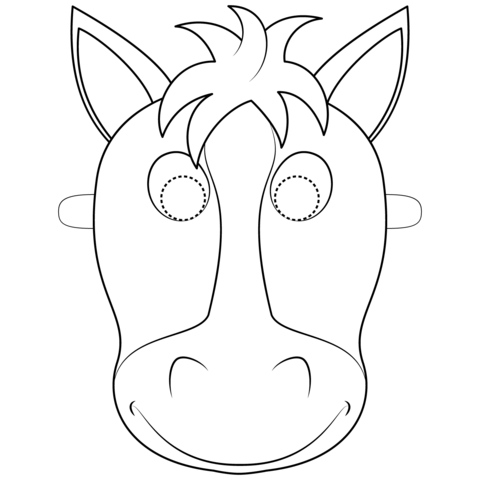 HORSE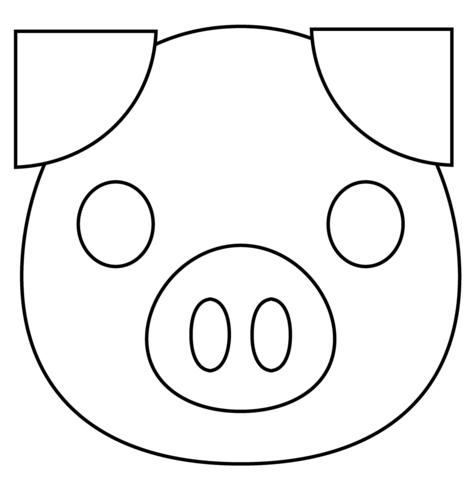 PIG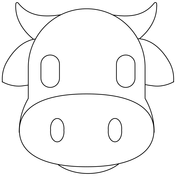 COW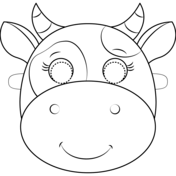 COW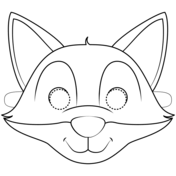 FOX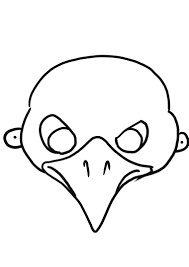 CROW